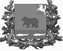 Администрация молчановского РАЙОНАТомской областипостановление12.02.2021                                                                                                                                      №   58с. МолчановоО перечне мест отбывания отдельных видов наказанияВ целях создания необходимых условий для отбывания осужденными наказаний в виде обязательных, исправительных работ на территории Молчановского района, в соответствии со статьями 49, 50 Уголовного кодекса Российской Федерации, статьями 25, 39 Уголовно-исполнительного кодекса Российской  Федерации,  по  согласованию  с  обособленным  подразделением  в Молчановском  районе  Кривошеинского межмуниципального филиала ФКУ УИИ УФСИН России по Томской областиПОСТАНОВЛЯЮ:1. Утвердить перечни мест отбывания наказания в виде обязательных и исправительных работ (далее – Перечни) в соответствии с приложениями № 1,    № 2 к настоящему постановлению. 2. Рекомендовать руководителям организаций, индивидуальным предпринимателям, указанным в Перечнях:1) в установленном порядке и по согласованию с обособленным подразделением в Молчановском районе Кривошеинского межмуниципального филиала ФКУ УИИ УФСИН России по Томской области обеспечить отбывание осужденными обязательных, исправительных работ, назначенных по приговору суда;2) обеспечить контроль за отбыванием осужденными обязательных, исправительных работ, назначенных по приговору суда в соответствии с законодательством Российской Федерации.3. Признать утратившими силу постановления Администрации Молчановского района:– от 23.07.2020 № 377 «О перечне мест отбывания отдельных видов наказания»;–  от 13.10.2020 № 597 «О внесении изменений в постановление Администрации Молчановского района от 23.07.2020 № 377».4. Контроль за исполнением настоящего постановления возложить на заместителя Главы Молчановского района по экономической политике.5. Настоящее постановление вступает в силу со дня его официального опубликования в официальном печатном издании «Вестник Молчановского района» и подлежит размещению на официальном сайте муниципального образования «Молчановский район» (http://www.molchanovo.ru).Глава Молчановского района                                                             Ю.Ю. СальковЛариса Валерьевна Котеловская838256 23224В дело – 1ФКУ УИИ УФСИН-1Учреждения, организации, ИП, указанные в перечнях – 9ОЭАиП/Котеловская– 1                                                           3                                                                    Приложение № 1 к постановлению                                                                     Администрации Молчановского                                                                     района                                                                    от 12.02.2021  № 58Перечень мест отбывания  наказания в виде обязательных работУправляющий делами Администрации Молчановского района                                                                          А.Ю. Алистратов4                                                                       Приложение № 2 к постановлению                                                                        Администрации Молчановского                                                                        района                                                                       от 12.02.2021  № 58Перечень мест отбывания наказания в виде исправительных работУправляющий делами АдминистрацииМолчановского района                                                                        А.Ю. АлистратовНаименование учреждения, организации, в которых отбываются обязательные работыВиды обязательных работАдминистрация Молчановского районапогрузочно-разгрузочные работы, хозяйственные работыАдминистрация Молчановского сельского поселенияпогрузочно – разгрузочные работы, хозяйственные работы, ликвидация свалок, расположенных на землях лесного фондаАдминистрация Тунгусовского сельского поселенияпогрузочно – разгрузочные работы, хозяйственные работы, ликвидация свалок, расположенных на землях лесного фондаАдминистрация Наргинского сельского поселенияпогрузочно – разгрузочные работы, хозяйственные работы, ликвидация свалок, расположенных на землях лесного фондаАдминистрация Могочинского сельского поселенияпогрузочно – разгрузочные работы, хозяйственные работы, ликвидация свалок, расположенных на землях лесного фондаАдминистрация Суйгинского сельского поселенияпогрузочно – разгрузочные работы, хозяйственные работы, ликвидация свалок, расположенных на землях лесного фондаОГБУЗ «Молчановская районная больница»погрузочно – разгрузочные работы, хозяйственные работыНаименование организацииколичество, чел.Молчановское сельское поселение1Индивидуальный предприниматель Глава крестьянского (фермерского) хозяйства И.Н. Жарченко32ОГБУЗ «Молчановская районная больница»1Наргинское сельское поселение1Индивидуальный предприниматель А.С. Костин12ОГБУЗ «Молчановская районная больница»1Тунгусовское сельское поселение1ОГБУЗ «Молчановская районная больница»1Могочинское сельское поселение1ОГБУЗ «Молчановская районная больница»1Суйгинское сельское поселение1ОГБУЗ «Молчановская районная больница» 1